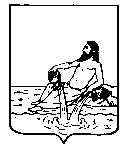 ВЕЛИКОУСТЮГСКАЯ ДУМАВЕЛИКОУСТЮГСКОГО МУНИЦИПАЛЬНОГО ОКРУГАР Е Ш Е Н И Е   от       27.09.2023          №    108                  ___________________________________________________________________________                   ______________________г. Великий Устюг О признании утратившими силу некоторых решений Советов городских и сельских поселений Великоустюгского муниципального районаРуководствуясь законом Вологодской области от 28.04.2022 № 5115-ОЗ «О преобразовании всех поселений, входящих в состав Великоустюгского муниципального района Вологодской области, путем их объединения, наделении вновь образованного муниципального образования статусом муниципального округа и установлении границ Великоустюгского муниципального округа Вологодской области», решением Великоустюгской Думы от 27.09.2022 № 14 «О вопросах правопреемства органов местного самоуправления», статьями 25 и 28 Устава Великоустюгского муниципального округа Вологодской области,Великоустюгская Дума РЕШИЛА:1. Признать утратившими силу решения Советов городских и сельских поселений Великоустюгского муниципального района согласно приложению к настоящему решению.2. Настоящее решение вступает в силу после официального опубликования.Приложениек решению Великоустюгской Думыот 27.09.2023 № 108 Перечень решений Советов городских и сельских поселенийВеликоустюгского муниципального района, признанных утратившими силу	1. Совета муниципального образования «Город Великий Устюг» от 23.03.2018 № 26 «О Порядке  заключения договоров (соглашений) с казачьими обществами на территории муниципального образования «Город Великий Устюг»».	2. Совета городского поселения Кузино от 20.03.2018 № 10 «О Порядке  заключения договоров (соглашений) с казачьими обществами на территории городского поселения Кузино».	3. Совета сельского поселения Заречное от 18.05.2018 № 51 «О порядке  заключения договоров (соглашений) с казачьими обществами на территории сельского поселения Заречное».	4. Совета сельского поселения Красавинское от 28.02.2018 № 5 «Об утверждении Положения о порядке заключения договоров (соглашений) с казачьими обществами на территории сельского поселения Красавинское».	5. Совета сельского поселения Ломоватское от 20.03.2018 № 09 «О Порядке заключения договоров (соглашений) с казачьими обществами на территории  сельского поселения Ломоватское».	6. Совета сельского поселения Орловское от 27.03.2018 № 04 «О Порядке заключения договоров (соглашений) с казачьими обществами на территории  сельского поселения Орловское».	7. Совета сельского поселения Теплогорское от 30.03.2018 № 3 «О Порядке заключения договоров (соглашений) с казачьими обществами на территории  сельского поселения Теплогорское».	8. Совета сельского поселения Трегубовское от 15.02.2018 № 04 «О Порядке заключения договоров (соглашений) с казачьими обществами на территории  сельского поселения Трегубовское».	9. Совета сельского поселения Усть-Алексеевское от 27.02.2018 № 12 «О Порядке заключения договоров (соглашений) с казачьими обществами на территории  сельского поселения Усть-Алексеевское».Председатель Великоустюгской Думы_______________С.А. КапустинГлава Великоустюгского муниципального округа Вологодской области _______________А.В. Кузьмин     